Итоги деятельности 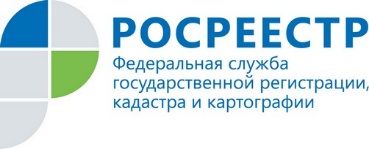 апелляционной комиссии Управления РосреестраАпелляционная комиссия, созданная при Управлении Росреестра по Ярославской области, за истекший период 2020 года провела 13 заседаний, в ходе которых было рассмотрено 65 заявлений об обжаловании решений о приостановлении осуществления государственного кадастрового учета или решений о приостановлении осуществления единой процедуры (государственного кадастрового учета и государственной регистрации прав). По 13 заявлениям были приняты решения об отказе в рассмотрении в связи с повторной подачей, по 47 заявлениям апелляционная комиссия приняла решение об отклонении, а решения государственных регистраторов прав о приостановлении признаны комиссией обоснованными. Решения об удовлетворении заявлений в истекшем периоде не принимались.Анализ документов, поступивших в Управление, показывает, что большая часть причин, послуживших основанием для приостановления государственного кадастрового учета, связана с ошибками кадастровых инженеров, в чьи полномочия входит составление технических, межевых планов и актов обследования.